Контрольная работа по теме «Россия в XVII веке» (7 класс)Вариант № 1Часть  1        К каждому заданию этой части даны несколько ответов, из которых только один верный.А1.Какое из перечисленных событий произошло в 1613 году?	а) избрание на царство Бориса Годунова	б) начало польской интервенции	в) освобождение Москвы от поляков	г) избрание на царство Михаила РомановаА2. Что из названного произошло в XVII веке?	а) церковный раскол	б) Ливонская война	в) Северная война	г) создание Священного СинодаА3. Во время царствования Алексея Михайловича произошло	а) присоединение Казани	б) присоединение Аляски	в) завоевание Крыма	г) воссоединение Украины с РоссиейА4.Какое из положений содержалось в Соборном уложении 1649 года?	а) объявление крепостного состояния крестьян наследственным	б) запрещение передавать поместья по наследству	в) установление Юрьева дня	г) введение опричниныА5.Что из названного было одной из главных причин городских восстаний в XVII веке?	а) недовольство городских низов деятельностью приказной системы	б) ухудшение положения городских низов из-за введения новых налогов	в) преследование старообрядцев	г) введение в городах цехов и гильдийА6.Прочтите отрывок из сочинения историка и назовите имя церковного деятеля, о котором идёт речь.«Вышедший из крестьян и ставший монахом, он благодаря своим недюжинным способностям далеко продвинулся в церковной иерархии; к моменту вступления на престол Алексея он был архимандритом Новоспасского монастыря. Молодой набожный царь, безусловно, находился под сильным влиянием этого талантливого православного проповедника. У них возникли тесные отношения. И в результате при поддержке Алексея Михайловича он в 1649 г. стал Новгородским митрополитом, а в 1652 г. – патриархом».а) Филаретб) Иовв) Аввакумг) НиконА7. Стиль архитектуры XVII века – это	а) «нарышкинское барокко»     б) ампир	в) классицизм                             г) модернА8. Жанр литературы, возникший в XVII веке	а) летопись                                б) автобиография	в) былина                                   г) повесть                                                                 Часть 2Задания части В требуют ответ в виде одного-двух слов, последовательности букв или цифрВ1.Лично свободные крестьяне, владевшие общинными землями и несшие государственные повинности - _______________________ крестьянеВ2. Расположи в хронологической последовательности следующие события	а) венчание на царство Михаила Романова	б) Смоленская война	г) церковная реформа	д) принятие Соборного уложенияВ3. Установите соответствиеВ4. Кто изображён на рисунке?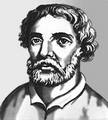 Часть 3Задания части 3 предполагают развёрнутый ответ Прочтите отрывок из текста современного историка и кратко ответьте на вопросы. Ответы предполагают использование информации из источника, а также применение знаний по курсу истории Российского государства.	«В конце XVII века в развитии русской архитектуры появился новый стиль… Его отличительными чертами были многоярусность, устремлённость ввысь, многоцветная богатая отделка зданий (в частности, декоративной резьбой по белому камню, цветными изразцами, раскраской фасадов)».С1. Назовите стиль архитектуры, о котором идёт речь в отрывке.С2. На основе текста назовите не менее трёх отличительных особенностей данного архитектурного стиля.С3. Назовите фамилию боярского рода, в честь которого был назван данный архитектурный стиль.С4. Назовите здания, построенные в XVII веке в данном архитектурном стиле.Контрольная работа по теме «Россия в XVII веке» (7 класс)Вариант № 2Часть  1        К каждому заданию этой части даны несколько ответов, из которых только один верный.А1. Какое событие произошло в 1612 году?	а) избрание на царство Бориса Годунова	б) начало польской интервенции	в) освобождение Москвы от поляков	г) избрание на царство Михаила РомановаА2. Что из названного произошло в XVII веке?	а) усиление самодержавия                     б) Ливонская война	в) принят указ об «урочных летах»       г) введение патриаршества в РоссииА3. Во время царствования Алексея Михайловича произошло	а) произошёл церковный раскол	б) было учреждено патриаршество	в) Русь приняла православие	г) был учреждён СинодА4. В каком документе провозглашались отмена «урочных лет и бессрочных сыск беглых крестьян»?	а) Соборное уложение 1649г.                           б) Судебник 1497г.	в) Судебник 1550г.                                            г) указ «об урочных летах»А5. Что из названного было одной из причин бунтов 1648г. и 1662 г. в Москве?	а) введение новых пошлин и денег	б) ликвидация городского самоуправления	в) введение рекрутской повинности для посадского населения	г) предоставление иностранным купцам преимущества в торговлеА6. Прочтите отрывок из сочинения историка и укажите, с кем из церковных деятелей связаны описанные события.«Сосланный в Ферапонтов монастырь на Белоозеро в чине монаха, он на пять лет пережил своего «собинного друга» Алексея Михайловича. Все годы, проведённые в монастыре, он надеялся на возобновление былой дружбы царя, который по-человечески переживал разрыв и гонения на него, неоднократно испрашивал благословения для себя и своей семьи».а) Филаретб) Иовв) Аввакумг) НиконА7. Жанр литературы, возникший в XVII веке	а) летопись	б) повесть	в) былина	г) сатирическая повестьА8. Новый жанр в архитектуре XVII веке	а) «дивное узорочье»	б) романтизм	в) классицизм	г) ампирЧасть 2Задания части В требуют ответ в виде одного-двух слов, последовательности букв илицифрВ1. В  XVII веке воцарилась династия___________________________.В2. Расположи в хронологической последовательности следующие события	а) включение в состав России Украины	б) царствование Бориса Годунова	г) освобождение Москвы от поляков	д) окончательное подавление восстания Степана РазинаВ3. Установите соответствиеВ4. Кто изображён на рисунке?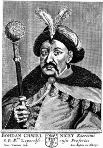 Часть 3Задания части 3 предполагают развёрнутый ответ Прочтите отрывок из текста современного историка и кратко ответьте на вопросы. Ответы предполагают использование информации из источника, а также применение знаний по курсу истории Российского государства.«Накануне великого поста 1653г. он рассылает по всем церквам «Память», специальный указ, в котором в директивной форме, без объяснений предписывалось: «…не подобает в церкви метания творити на колену, но в пояс бы вам творити поклоны» и «ещё и тремя бы персты ести крестилися». «Память» вызвала сначала замешательство, а потом открытый протест «провинциальных боголюбцев».С1. О каком событии идёт речь в отрывке? О каком историческом деятеле идёт речь в отрывке?С2.  Используя текст отрывка и знания по истории, приведите не менее трёх примеров церковных традиций и обрядов, которые предполагалось изменить в ходе реформы.С3. Кто возглавил протест «провинциальных боголюбцев»? С4. Как стали называть сторонников и противников реформы церкви?1234ДеятельностьИсторический деятель1) обратился к русскому царю с просьбой принять Украину в состав Российского государства а) протопоп Аввакум2) возглавил движение старообрядцевб) Василий Шуйский3) при его правлении было принято Соборное уложениев) Богдан Хмельницкий4) при избрании на царство дал крестоцеловальную записьг) Алексей Михайлович1234ПонятиеОпределение понятия1) парсунаа) произведение, в котором обличались феодальные порядки, крючкотворство, продажность чиновников, волокита.2) новое направление в архитектуре XVII векаб) «нарышкинское барокко»3) сатирическая повестьв) светский портрет4) житиег) биографическая повесть